Сценарий развлечения«Достопримечательности Крыма»в старшей группеЦель: создавать обстановку эмоционального благополучия, обеспечивая детям возможность отдохнуть и получить новые впечатления.Программное содержание:Обучающие: Формировать потребность заниматься интересным и содержательным делом в процессе организации и проведении развлечения.Формировать чувство причастности к событиям, которые происходят в семье, детском саду, стране. Создавать у детей радостное и праздничное настроение.Развивающие:Развивать желание детей участвовать в творческих развивающих играх Воскобовича.Расширять представления детей о достопримечательностях Крыма.Развивать творческие способности и активность детей.Воспитательные:Воспитывать у детей чувство коллективизма, доброжелательного отношения друг к другу и взрослым. Воспитывать у детей стремление и желание принимать участие в праздничных выступлениях. Материалы и оборудование: игры В.В. - «Шнур-малыш», «Чудо-крестики 1», «Чудо- крестики 2»; разноцветные веревочки, малыш Гео, раскраски и буквы К,Р,Ы.М,Форма проведения: развлечение в группе.Участники: дети группы, воспитатель группы.Ход мероприятия:Организационный момент:Воспитатель: Пробудилось утро!Здравствуй, день!Здравствуй, класс уютный!Дети, здравствуйте!Улыбнитесь я прошу веселей,Ведь на волю просятся фантазии!Воспитатель: Сегодня мы с Вами проведем игробатл, посвящённому 10-летию воссоединения Крыма с Россией. После выполнения каждого задания Вы будете получать буквы, из которых сложится слово. В ходе игробатла мы узнаем о достопримечательностях полуострова и попробуем их сконструировать при помощи игр Вячеслава Вадимовича Воскобовича.2.Основная часть:Воспитатель: Начинаем наше путешествие.1 остановка - на полуостров мы заезжаем по Керченскому мосту, который был построен в 2018 году. Он имеет 4 полосы для автомобилей и 2 пути для железнодорожного состава. Протяженность моста 19 км и это самый длинный мост в Европе и в России. Давайте построим мост при помощи игры «Чудо-крестики 2» и разноцветных веревочек. 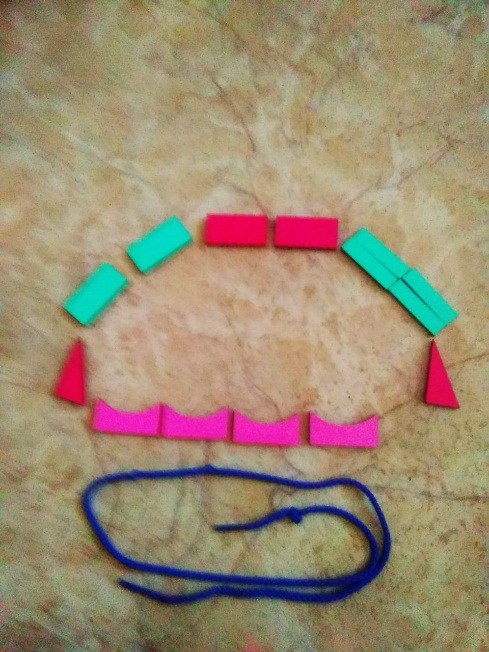 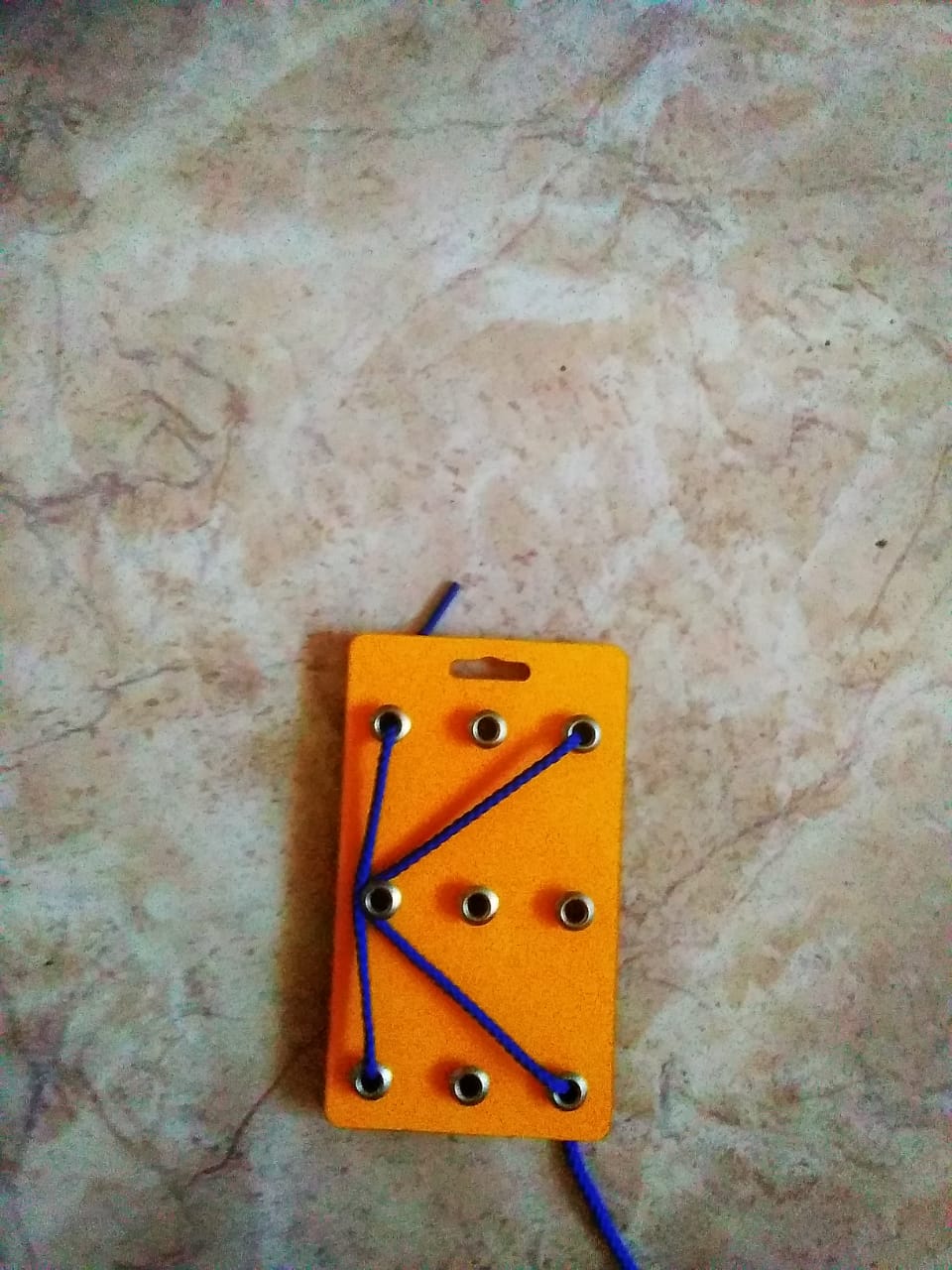       Дети выполняют задание.Воспитатель: Получайте букву К.  Продолжаем наше путешествие. 2 остановка - Мы проехали по мосту и прибыли в Крым. Следующая достопримечательность  Крыма - это  замок  «Ласточкино гнездо». Замок в стиле рыцарских времён расположен на скале. Здесь несколько смотровых площадок. Давайте соберем замок при помощи игры «Чудо-крестики 1» и получим новую букву.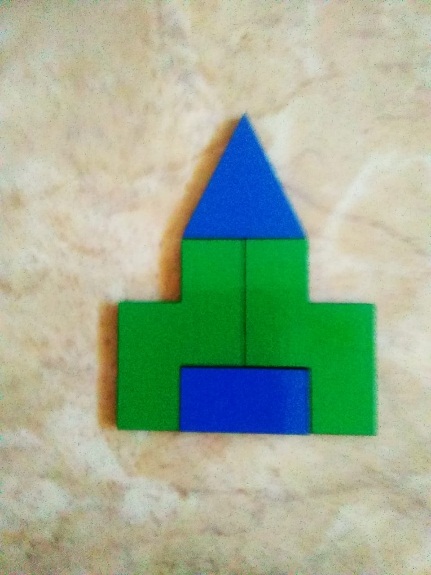 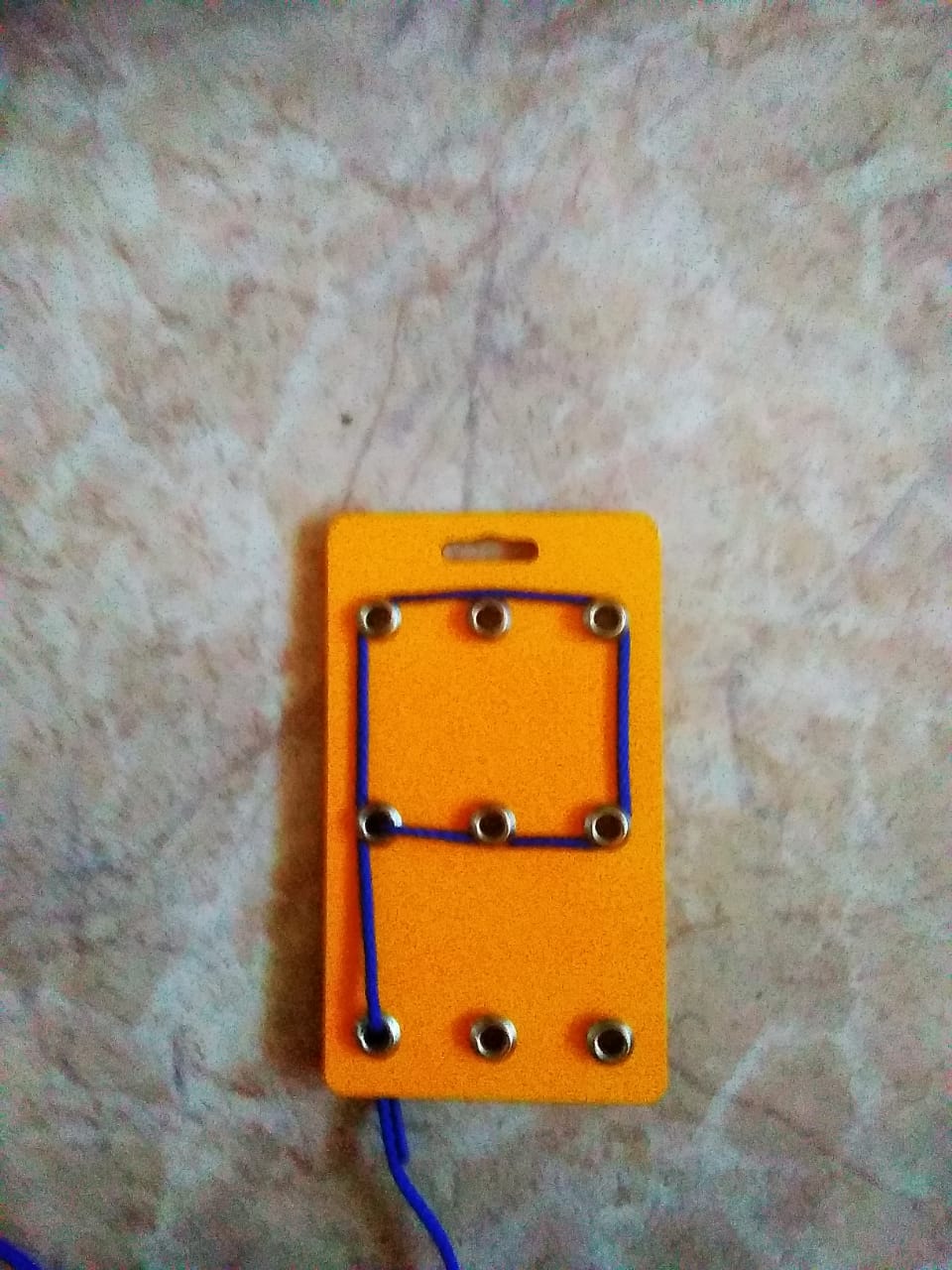            Дети выполняют задание.Воспитатель: Получайте букву Р. Наше путешествие продолжается.3 остановка – В городе-герое Севастополе у памятника затопленным кораблям. Памятник воздвигнут в память о кораблях, принесенных в жертву, чтобы спасти город Севастополь от атак противника с моря. Это искусственная скала из гранита, верх которой венчает колонна с орлом, крепко держащим в своем клюве круглый венок с якорем. Этот памятник, расположенный на набережной, настоящий символ города, Давайте сконструируем памятник затопленным кораблям при помощи игры «Чудо-крестики 1» и получим следующую букву. 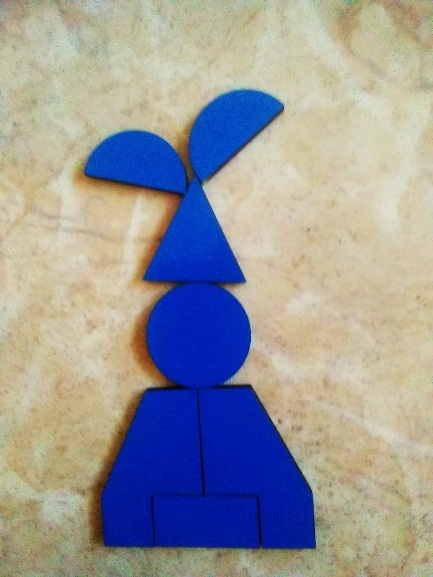 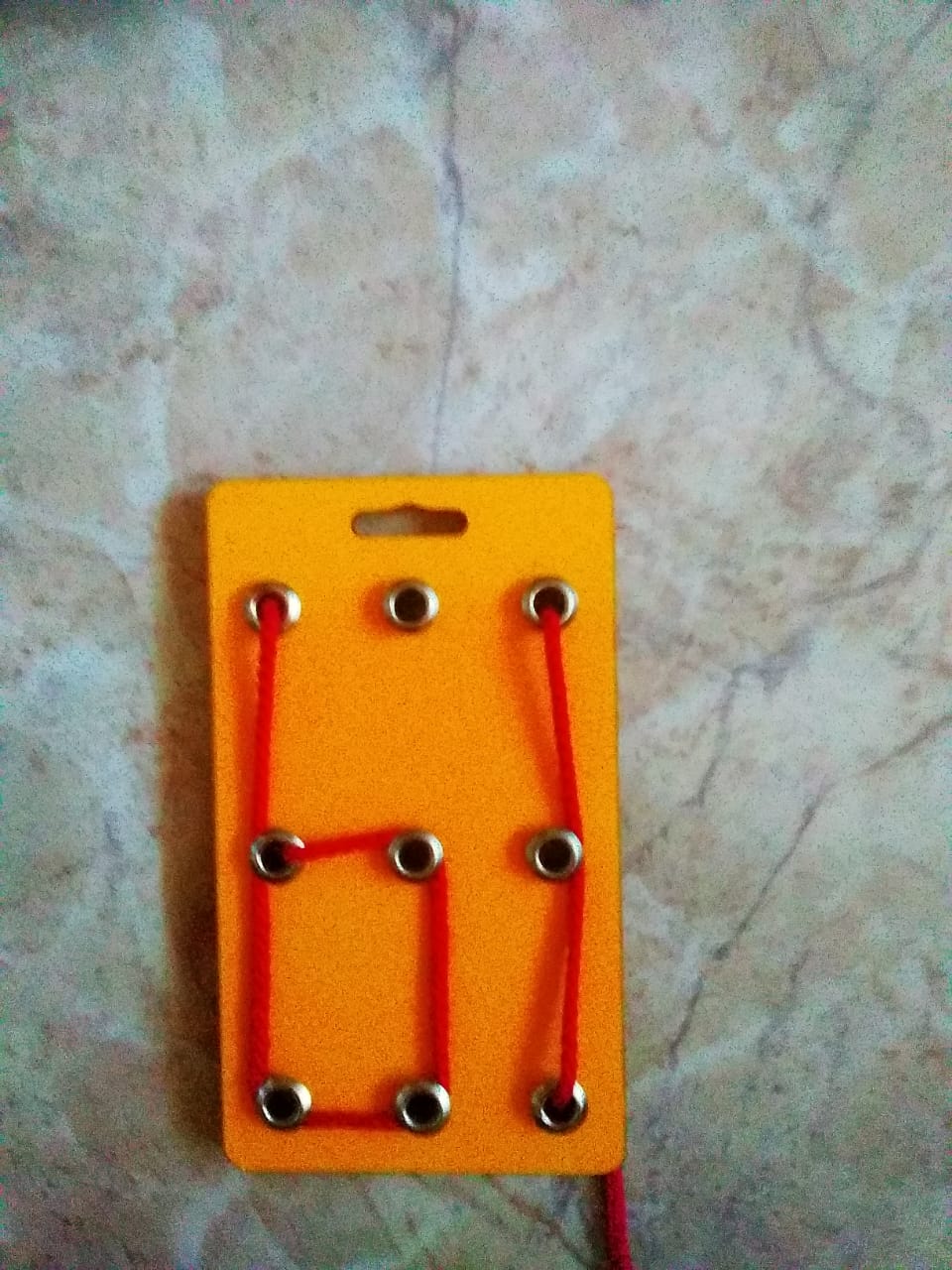       Дети выполняют задание.Воспитатель: Получите новую букву Ы. И снова мы отправляемся в путь.4 остановка Возле башни на привокзальной площади в городе Симферополе. Вокзал- самое красивое место в городе.  Настоящим украшением башни являются часы, на четырёх стенах по одним часам. Возле каждой цифры установлены знаки зодиака. Чтобы завести эти часы механик раз в 10 дней поднимается по крутой лестнице и 40 раз крутит ручку огромного колеса заводного механизма. Для строительства башни на привокзальной площади в Симферополе нам потребуются игры: «Чудо - соты 1», «Чудо - крестики 2,3», «Логоформочки 3,5». Построив башню, мы получим последнюю букву.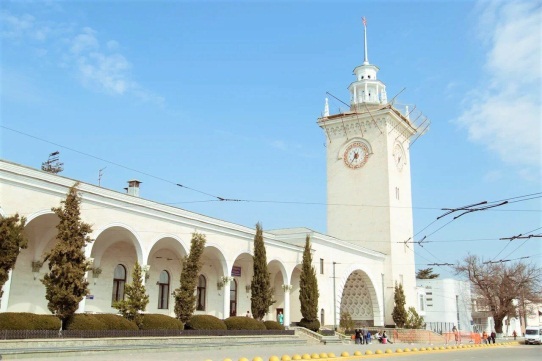 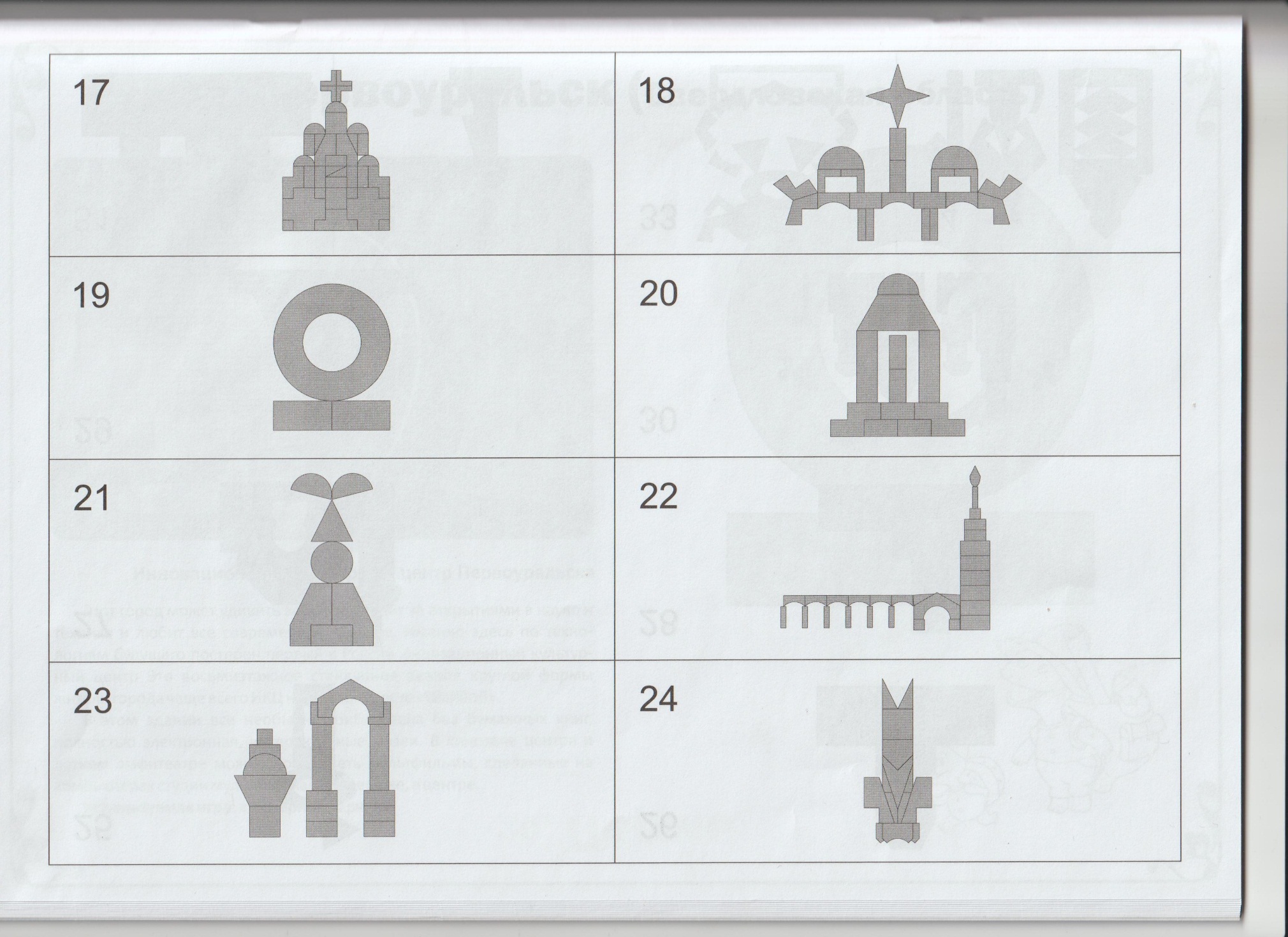 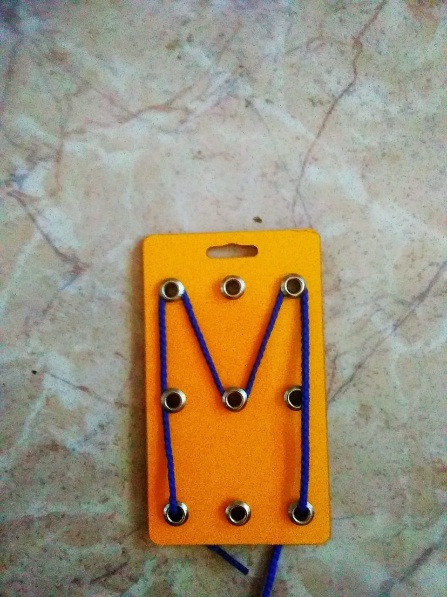 Воспитатель: Получите букву М. Из этих букв сложите слово.   Дети выполняют задание.Воспитатель: Какое слово у нас получилось?   Ответы детей.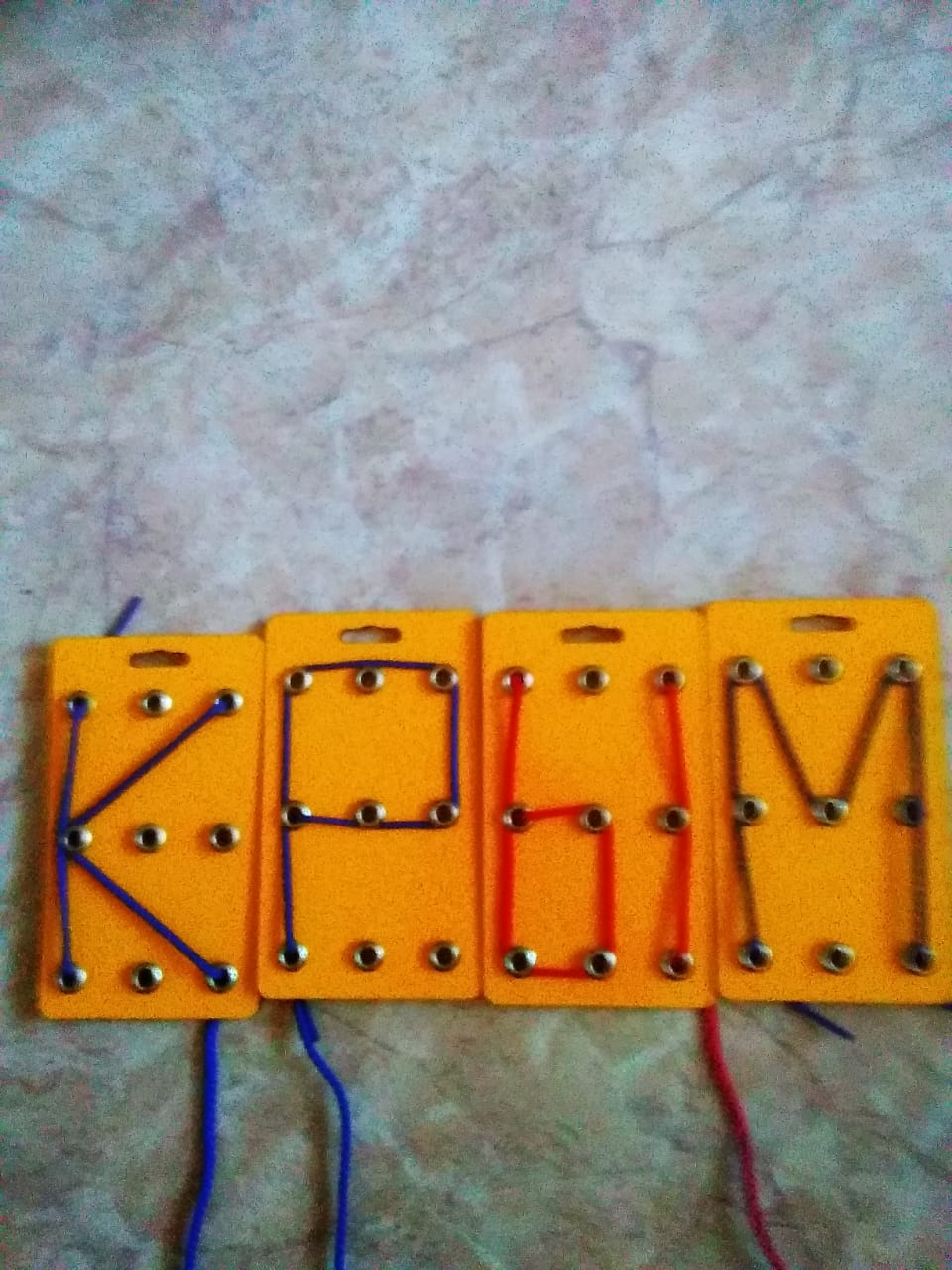 Воспитатель: 18 марта исполнилось 10 лет, как полуостров присоединили к России. В этот день прошел референдум, где крымчане высказались о том, чтобы Крым стал частью Российской Федерации.Воспитатель: Давайте посмотрим презентацию «Достопримечательности Крыма», где собрана малая часть исторических мест полуострова.   Просмотр презентации «Достопримечательности Крыма».Заключительная часть:Воспитатель: Какие достопримечательности Вы запомнили?   Ответы детей.Воспитатель: В память о нашей встрече я дарю раскраску, где вы можете узнать и раскрасить достопримечательности полуострова Крым.   Дети получают раскраску.Воспитатель: Большое спасибо за работу.